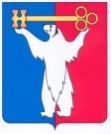 АДМИНИСТРАЦИЯ ГОРОДА НОРИЛЬСКАКРАСНОЯРСКОГО КРАЯПОСТАНОВЛЕНИЕ25.02.2022	                                          г. Норильск 			                          №  124О внесении изменений в постановление Администрации города Норильска от 13.09.2013 № 409 В целях приведения Административного регламента предоставления муниципальной услуги по признанию помещения жилым помещением, жилого помещения пригодным (непригодным) для проживания в соответствие с действующим законодательством, а также урегулирования порядка рассмотрения заявлений и принятия решения о признании многоквартирного дома аварийным и подлежащим сносу или реконструкции, ПОСТАНОВЛЯЮ:1. Внести в постановление Администрации города Норильска от 13.09.2013 № 409 «Об утверждении Административного регламента предоставления муниципальной услуги по признанию помещений пригодными (непригодными) для проживания» (далее - Постановление) следующие изменения:1.1. В наименовании Постановления, пункте 1 Постановления после слов «пригодными (непригодными) для проживания» дополнить словами                                                  «, многоквартирного дома аварийным и подлежащим сносу или реконструкции».2. Внести в Административный регламент предоставления муниципальной услуги по признанию помещения жилым помещением, жилого помещения пригодным (непригодным) для проживания, утвержденный Постановлением (далее - Административный регламент), следующие изменения:2.1. В наименовании Административного регламента, пункте 2.1 Административного регламента после слов «пригодным (непригодным) для проживания» дополнить словами «, многоквартирного дома аварийным и подлежащим сносу или реконструкции».2.2. Абзац первый пункта 1.2 Административного регламента изложить в следующей редакции:«1.2. Муниципальная услуга предоставляется в отношении жилых помещений жилищного фонда Российской Федерации, многоквартирных домов, находящихся в федеральной собственности, муниципального жилищного фонда и частного жилищного фонда, за исключением случаев оценки и обследования помещения в целях признания жилого помещения пригодным (непригодным) для проживания граждан, а также многоквартирного дома аварийным и подлежащим сносу или реконструкции в течение 5 лет со дня выдачи разрешения о вводе многоквартирного дома в эксплуатацию, обратившимся в Управление городского хозяйства Администрации города Норильска за предоставлением данной муниципальной услуги:».2.3. Пункт 2.3 Административного регламента изложить в следующей редакции:«2.3. Результатом предоставления муниципальной услуги является: - выдача копии распоряжения Администрации города Норильска, издаваемого Главой города Норильска или иным уполномоченным им лицом, о признании помещения жилым помещением, жилого помещения пригодным (непригодным) для проживания, многоквартирного дома аварийным и подлежащим сносу или реконструкции (далее - Распоряжение), а также заключения межведомственной комиссии по вопросам признания помещения жилым помещением, пригодным (непригодным) для проживания и многоквартирного дома аварийным и подлежащим сносу или реконструкции на территории муниципального образования город Норильск об оценке соответствия помещения (многоквартирного дома) требованиям, установленным в Положении о признании помещения жилым помещением, жилого помещения непригодным для проживания, многоквартирного дома аварийным и подлежащим сносу или реконструкции, садового дома жилым домом и жилого дома садовым домом по форме, утвержденной уполномоченным Правительством Российской Федерации федеральным органом исполнительной власти (далее - Заключение);»-  выдача копии решения о признании помещения жилым помещением, жилого помещения пригодным (непригодным) для проживания, а также многоквартирного дома аварийным и подлежащим сносу или реконструкции, принимаемого федеральным органом исполнительной власти, осуществляющим полномочия собственника в отношении оцениваемого имущества, либо федеральным органам исполнительной власти, если данный орган и подведомственные ему предприятия (учреждения), являются правообладателями на соответствующем вещном праве жилых помещений жилищного фонда Российской Федерации (далее - федеральный орган исполнительной власти), многоквартирного дома, находящегося в федеральной собственности, на основании Заключения.».2.4. В пункте 2.5 Административного регламента:2.4.1. Абзацы восьмой – девятый изложить в следующей редакции:«- направление Заключения в отношении помещения жилищного фонда Российской Федерации, а также многоквартирного дома, находящегося в федеральной собственности в федеральный орган исполнительной власти - в течение 3 дней с даты рассмотрения заявления на Комиссии;- выдача Заявителю в отношении помещения жилищного фонда Российской Федерации, а также многоквартирного дома, находящегося в федеральной собственности копии решения федерального органа исполнительной власти и Заключения - не позднее 3 рабочих дней со дня поступления соответствующего решения в Управление.».2.4.2. Дополнить новым абзацем десятым следующего содержания: «- направление в федеральный орган исполнительной власти (его территориальные органы), уполномоченный Правительством Российской Федерации на осуществление государственного кадастрового учета, государственной регистрации прав, ведение Единого государственного реестра недвижимости (далее – орган регистрации прав), документ, воспроизводящий сведения, содержащиеся в Распоряжении, включая кадастровый номер здания или помещения - в течение 5 рабочих дней со дня издания Распоряжения.». 2.5. Пункт 2.7 Административного регламента изложить в следующей редакции: «2.7. Муниципальная услуга предоставляется на основании следующих документов:- заявления, составленного в произвольной форме. Рекомендуемая форма заявления приведена в приложении № 1 к Административному регламенту (далее - заявление). К оформлению заявления предъявляются следующие требования: заявление должно быть написано почерком, поддающимся прочтению, с указанием фамилии, имени, отчества (последнее - при наличии) Заявителя, адреса помещения, подлежащего признанию жилым помещением, жилого помещения, подлежащего признанию пригодным (непригодным) для проживания, многоквартирного дома, подлежащего признанию аварийным и подлежащим сносу или реконструкции, адреса электронной почты, если ответ должен быть направлен в форме электронного документа, и почтового адреса, если ответ должен быть направлен в письменной форме. Заявление должно быть подписано Заявителем или его уполномоченным представителем;- паспорта или иного документа, удостоверяющего личность заявителя (для физических лиц и уполномоченных представителей юридических лиц);- доверенности (для уполномоченных представителей физических и юридических лиц);- учредительных документов юридического лица, документов, подтверждающих полномочия руководителя юридического лица (для юридических лиц);- правоустанавливающие документы на помещение, право на которое не зарегистрировано в Едином государственном реестре недвижимости;- в отношении нежилого помещения для признания его в дальнейшем жилым помещением - проект реконструкции нежилого помещения;- заключение специализированной организации по результатам обследования элементов ограждающих и несущих конструкций жилого помещения в случае, если в соответствии с абзацем третьим пункта 44 Положения предоставление такого заключения является необходимым для принятия решения о признании жилого помещения соответствующим (не соответствующим) установленным в Положении требованиям;- заключение специализированной организации, проводившей обследование многоквартирного дома, - в случае постановки вопроса о признании многоквартирного дома аварийным и подлежащим сносу или реконструкции;Заявитель вправе по своей инициативе представить в Комиссию заявления, письма, жалобы граждан на неудовлетворительные условия проживания, а также документы и информацию, указанные в пункте 2.8 Административного регламента (далее – документы, предоставляемые по желанию Заявителя).Документы, указанные в настоящем пункте, представляются в Управление:- в оригиналах (документы, указанные в абзацах втором - пятом, седьмом - девятом настоящего пункта) и копиях (документы, указанные в абзацах третьем – шестом, десятом настоящего пункта) - при личном обращении Заявителя для получения муниципальной услуги;- в оригиналах (документы, указанные в абзаце втором, седьмом - девятом настоящего пункта), в копиях, заверенных в установленном действующим законодательством порядке (документы, указанные в абзацах четвертом - пятом настоящего пункта), и копиях (документы, указанные в абзацах третьем, шестом, десятом настоящего пункта) - при направлении Заявителем документов для получения муниципальной услуги посредством почтового отправления;- в форме электронных документов, подписанных электронной подписью (далее - электронные документы) (документы, указанные в абзацах втором – десятом настоящего пункта) - при направлении Заявителем документов для получения муниципальной услуги по электронной почте, через единый портал государственных и муниципальных услуг и (или) региональный портал государственных и муниципальных услуг.В случае, если предоставленные заявителем документы и информация ранее были заверены в соответствии с пунктом 7.2 части 1 статьи 16 Федерального закона от 27.07.2010 № 210-ФЗ «Об организации предоставления государственных и муниципальных услуг» Управление не вправе требовать их предоставления на бумажном носителе (за исключением случаев если нанесение отметок на такие документы либо их изъятие является необходимым условием предоставления муниципальной услуги, и иных случаев, установленных федеральными законами).».2.6. В подпункте «а» пункта 2.8 Административного регламента слова «о правах на жилое помещение» заменить словами «о правах на помещение».2.7. В пункте 2.9 Административного регламента:2.7.1. Абзац третий после слова «для проживания» дополнить словами                      «, многоквартирного дома, подлежащего признанию аварийным и подлежащим сносу или реконструкции».2.7.2. В абзаце пятом слова «указанных в пункте 2.8 Административного регламента» заменить словами «предоставляемых по желанию Заявителя». 2.7.3. Абзац шестой изложить в следующей редакции: «- заявление подано в отношении многоквартирного дома (жилого помещения в нем) в течение 5 лет со дня выдачи разрешения о его вводе в эксплуатацию;». 2.8. Абзац шестой пункта 3.1 Административного регламента изложить в следующей редакции:«- принятие решения и выдача документов Заявителю, направление документов в орган регистрации прав.». 2.9. В пункте 3.2.1 Административного регламента слова «о признании помещения жилым помещением, жилого помещения пригодным (непригодным) для проживания» заменить словами «в Управление с заявлением».2.10. В пункте 3.5.3 Административного регламента слова «заключения о признании помещения жилым помещением, жилого помещения пригодным (непригодным) для проживания» заменить словом «Заключения».2.11. Пункт 3.6 Административного регламента изложить в следующей редакции:«3.6. Принятие решения и выдача документов Заявителю, направление документов в орган регистрации прав.». 2.12. Пункт 3.6.3 Административного регламента изложить в следующей редакции:«3.6.3 Глава города Норильска или иное уполномоченное им лицо в течение 3 дней с даты поступления заключения Комиссии принимает решение о признании помещения жилым помещением, жилого помещения пригодным (непригодным) для проживания, многоквартирного дома аварийным и подлежащим сносу или реконструкции путем издания соответствующего Распоряжения.».2.13. В пункте 3.6.4 Административного регламента:2.13.1. Дополнить новым абзацем третьим следующего содержания:«Специалист Отдела в течение 5 рабочих дней со дня издания Распоряжения направляет в орган регистрации прав документ, воспроизводящий сведения, содержащиеся в Распоряжении, включая кадастровый номер здания или помещения      (с сопроводительным письмом за подписью начальника Управления, проект которого подготавливается специалистом Отдела).».2.13.2. Абзац третий считать абзаце четвертым. 2.14. Приложения № 1, 4 к Административному регламенту изложить в новой редакции согласно приложениям № 1, 2 к настоящему постановлению.3. Опубликовать настоящее постановление в газете «Заполярная правда» и разместить его на официальном сайте муниципального образования город Норильск.4. Настоящее постановление вступает в силу после его официального опубликования в газете «Заполярная правда». Глава города Норильска						                        Д.В. КарасевПриложение № 1 к постановлению Администрации города Норильска от 25.02.2022 № 124Приложение № 1 к Административному регламенту предоставления муниципальной услуги по признанию помещения жилым помещением, жилого помещения пригодным (непригодным) для проживания, многоквартирного дома аварийным и подлежащим сносу или реконструкции, утвержденному постановлением Администрации города Норильска от 13.09.2013 № 409РЕКОМЕНДУЕМАЯ ФОРМА ЗАЯВЛЕНИЯ В Межведомственную комиссию по вопросам признания помещения жилым помещением, пригодным (непригодным) для проживания и многоквартирного дома аварийным и подлежащим сносу или реконструкции на территории муниципального образования город Норильскот______________________________________     (указать статус заявителя – собственник помещения,                 наниматель, представитель собственника)___________________________________________________(фамилия, имя, отчество (последнее - при наличии) заявителя)______________________________________(паспортные данные)______________________________________     (адрес проживания и регистрации)______________________________________(контактный телефон)Заявление о признании помещения жилым помещением, жилого помещения непригодным для проживания, многоквартирного дома аварийным и подлежащим сносу или реконструкцииПрошу провести оценку соответствия помещения / многоквартирного дома,                                                                               (нужное подчеркнуть)расположенного по адресу: _________________________________________________требованиям, установленным Положением о признании помещения жилым помещением, жилого помещения непригодным для проживания, многоквартирного дома аварийным и подлежащим сносу или реконструкции, садового дома жилым домом и жилого дома садовым домом, утвержденным Постановлением Правительства Российской Федерации от 28 января 2006 года № 47 в целях:□ - признания многоквартирного дома аварийным и подлежащим сносу или реконструкции;□ - признания помещения жилым помещением;□ - признания жилого помещения пригодным для проживания граждан;□ - признания жилого помещения непригодным для проживания граждан.К заявлению прилагаются:______________________________________________________________________________________________________________________________________________О дате и времени заседания комиссии прошу уведомить путем:□ - направления уведомления на адрес электронной почты;□ - по номеру сотового телефона;□ - по почтовому адресу, заказным письмом с уведомлением.В заседании комиссии участие принимать: □ - отказываюсь; □ - желаю.Экземпляр заключения межведомственной комиссии и копию распоряжения Администрации города Норильска:□ - вручить лично;□ - направить на адрес электронной почты;□ - направить по почтовому адресу заказным письмом с уведомлением.____________								_____________   Дата										ПодписьПриложение № 2 к постановлению Администрации города Норильска от 25.02.2022 №  124Приложение № 4 к Административному регламенту предоставления муниципальной услуги по признанию помещения жилым помещением, жилого помещения пригодным (непригодным) для проживания, многоквартирного дома аварийным и подлежащим сносу или реконструкции, утвержденному постановлением Администрации города Норильска от 13.09.2013 № 409БЛОК-СХЕМА ПРЕДОСТАВЛЕНИЯ МУНИЦИПАЛЬНОЙ УСЛУГИ ПО ПРИЗНАНИЮ ПОМЕЩЕНИЯ ЖИЛЫМ ПОМЕЩЕНИЕМ, ЖИЛОГО ПОМЕЩЕНИЯ ПРИГОДНЫМ (НЕПРИГОДНЫМ) ДЛЯ ПРОЖИВАНИЯ, МНОГОКВАРТИРНОГО ДОМА АВАРИЙНЫМ И ПОДЛЕЖАЩИМ СНОСУ ИЛИ РЕКОНСТРУКЦИИ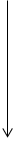 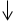                                                   да                                                                  нет Подача ЗаявленияПодача ЗаявленияПодача ЗаявленияПодача ЗаявленияПодача ЗаявленияПодача ЗаявленияПодача ЗаявленияПодача ЗаявленияПодача ЗаявленияПроверка наличия оснований для отказа в приеме документовПроверка наличия оснований для отказа в приеме документовПроверка наличия оснований для отказа в приеме документовПроверка наличия оснований для отказа в приеме документовПроверка наличия оснований для отказа в приеме документовПроверка наличия оснований для отказа в приеме документовПроверка наличия оснований для отказа в приеме документовПроверка наличия оснований для отказа в приеме документовПроверка наличия оснований для отказа в приеме документовНаличие оснований для отказа в приеме документовНаличие оснований для отказа в приеме документовНаличие оснований для отказа в приеме документовНаличие оснований для отказа в приеме документовНаличие оснований для отказа в приеме документовдаданетОтказ в приеме документовОтказ в приеме документовОтказ в приеме документовНаличие оснований для приостановления/предоставления муниципальной услугиНаличие оснований для приостановления/предоставления муниципальной услугиНаличие оснований для приостановления/предоставления муниципальной услугиНаличие оснований для приостановления/предоставления муниципальной услугиНаличие оснований для приостановления/предоставления муниципальной услугиНаличие оснований для приостановления/предоставления муниципальной услугиНаличие оснований для приостановления/предоставления муниципальной услугиНаличие оснований для приостановления/предоставления муниципальной услугиНаличие оснований для приостановления/предоставления муниципальной услугиНаличие оснований для приостановления/предоставления муниципальной услугидаПовторный запрос документов в рамках межведомственного взаимодействия в случае выявления оснований для приостановления предоставления муниципальной услугиПовторный запрос документов в рамках межведомственного взаимодействия в случае выявления оснований для приостановления предоставления муниципальной услугиПовторный запрос документов в рамках межведомственного взаимодействия в случае выявления оснований для приостановления предоставления муниципальной услугиПовторный запрос документов в рамках межведомственного взаимодействия в случае выявления оснований для приостановления предоставления муниципальной услугиПовторный запрос документов в рамках межведомственного взаимодействия в случае выявления оснований для приостановления предоставления муниципальной услугиПовторный запрос документов в рамках межведомственного взаимодействия в случае выявления оснований для приостановления предоставления муниципальной услугиПовторный запрос документов в рамках межведомственного взаимодействия в случае выявления оснований для приостановления предоставления муниципальной услугиПовторный запрос документов в рамках межведомственного взаимодействия в случае выявления оснований для приостановления предоставления муниципальной услугиПовторный запрос документов в рамках межведомственного взаимодействия в случае выявления оснований для приостановления предоставления муниципальной услугиПовторный запрос документов в рамках межведомственного взаимодействия в случае выявления оснований для приостановления предоставления муниципальной услугиПовторный запрос документов в рамках межведомственного взаимодействия в случае выявления оснований для приостановления предоставления муниципальной услугиПовторный запрос документов в рамках межведомственного взаимодействия в случае выявления оснований для приостановления предоставления муниципальной услугиПовторный запрос документов в рамках межведомственного взаимодействия в случае выявления оснований для приостановления предоставления муниципальной услугиПовторный запрос документов в рамках межведомственного взаимодействия в случае выявления оснований для приостановления предоставления муниципальной услугинетнетПрием и регистрация заявления и передача документов в межведомственную комиссию по вопросам признания помещения жилым помещением, пригодным (непригодным) для проживания и многоквартирного дома аварийным и подлежащим сносу или реконструкции (далее - Комиссия)Прием и регистрация заявления и передача документов в межведомственную комиссию по вопросам признания помещения жилым помещением, пригодным (непригодным) для проживания и многоквартирного дома аварийным и подлежащим сносу или реконструкции (далее - Комиссия)Прием и регистрация заявления и передача документов в межведомственную комиссию по вопросам признания помещения жилым помещением, пригодным (непригодным) для проживания и многоквартирного дома аварийным и подлежащим сносу или реконструкции (далее - Комиссия)Прием и регистрация заявления и передача документов в межведомственную комиссию по вопросам признания помещения жилым помещением, пригодным (непригодным) для проживания и многоквартирного дома аварийным и подлежащим сносу или реконструкции (далее - Комиссия)Прием и регистрация заявления и передача документов в межведомственную комиссию по вопросам признания помещения жилым помещением, пригодным (непригодным) для проживания и многоквартирного дома аварийным и подлежащим сносу или реконструкции (далее - Комиссия)Прием и регистрация заявления и передача документов в межведомственную комиссию по вопросам признания помещения жилым помещением, пригодным (непригодным) для проживания и многоквартирного дома аварийным и подлежащим сносу или реконструкции (далее - Комиссия)Прием и регистрация заявления и передача документов в межведомственную комиссию по вопросам признания помещения жилым помещением, пригодным (непригодным) для проживания и многоквартирного дома аварийным и подлежащим сносу или реконструкции (далее - Комиссия)Прием и регистрация заявления и передача документов в межведомственную комиссию по вопросам признания помещения жилым помещением, пригодным (непригодным) для проживания и многоквартирного дома аварийным и подлежащим сносу или реконструкции (далее - Комиссия)Прием и регистрация заявления и передача документов в межведомственную комиссию по вопросам признания помещения жилым помещением, пригодным (непригодным) для проживания и многоквартирного дома аварийным и подлежащим сносу или реконструкции (далее - Комиссия)Рассмотрение документов на заседании КомиссииРассмотрение документов на заседании КомиссииРассмотрение документов на заседании КомиссииРассмотрение документов на заседании КомиссииРассмотрение документов на заседании КомиссииРассмотрение документов на заседании КомиссииРассмотрение документов на заседании КомиссииРассмотрение документов на заседании КомиссииРассмотрение документов на заседании КомиссииНаличие оснований для дополнительного обследованияНаличие оснований для дополнительного обследованияНаличие оснований для дополнительного обследованияНаличие оснований для дополнительного обследованияНаличие оснований для дополнительного обследованияНаличие оснований для дополнительного обследованияНаличие оснований для дополнительного обследованияНаличие оснований для дополнительного обследованияНаличие оснований для дополнительного обследования